7146lessignalisation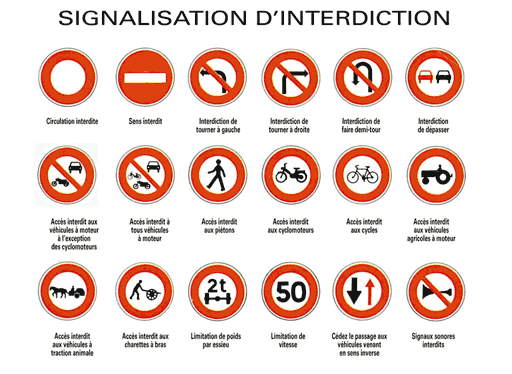 